NIGERIJA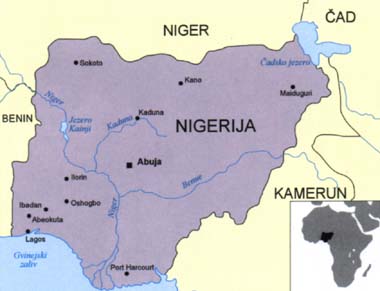 GLAVNI PODATKI:Nigerija je neodvisna federativna republika. Neodvisna od Anglije je postala 1. oktobra 1960. Leži v Zahodni Afriki  v porečju reke Niger ob Gvinejskem zalivu. Njene sosednje države so Benin na Z, Niger na S, Čad na SV in Kameun na V. Meri 923.773 kadratnih kilometrov, od tega je 13.000 kvadratnih kilometrov morja. Nigerija ima 853 kilometrov obale. Glavno mesto Nigerije je sedaj Abuja, včasih pa je bilo to mesto Lagos. Nigerija je razdeljena na 30 držav. Uradni jezik je angleščina, ostali jeziki pa so še: Hausa, Yoruba, Ibo in Fulani.Denarna enota je Naira (NGN).LEGA IN PODNEBJE:Osrednji del Nigerije je 400-500 metrov visoka planota Banči, nad katero se dviga gorstvo Kagoro (2100 metrov). Proti jugu se visoka planota strmo spušča v dolino reke Niger in njegovega pritoka Benue, proti severu in severovzhodu pa v obrobje puščave Sahare in v ravnico ob jezeru Čad. Na vzhodu obsega Nigerija rob Kamerunskega višavja z vrhovi nad 2000 metrov. Najvišja točka Nigerije je gora Chappal Waddi z 2419 metri. Podnebje je ekvatorialno na jugu,tropsko in vlažno v centralnem delu in stepsko na severu. Povprečna januarska temperatura je med 20 in 26 stopinj Celzija, majska pa med 30 in 35 stopinj. Padavin pade okoli 3000 milimetrov letno. Vodovje Nigerije odvajajo reke večinoma v Atlantski ocean. GOSPODARSTVO:Gospodarsko je nigerija nerazvita dežela. Več kot tri četrtine prebivalstva se ukvarja s kmetijstvom, ki je v znatni meri plantažno monokulturno s precejšnjo udeležbo tujega, zlasti angleškega kapitala. Poglavitni poljedelski pridelki so: lešniki, kikiriki, kakao, palmova jedra in olje, bombaž, tobak in tropsko sadje. Živinoreja je bolj razvita samo na severu. Tam redijo govedo, ovce, koze, kamele, osle in mezge, prašiče in perutnino. Rudno bogastvo je veliko, vendar še ne dovolj raziskano: črni premog, kositer, zlato, železo, mangan, srebro, kolumbit, tantalit, monazit idr. Zelo naglo napreduje črpanje nafte ( leta 1957). Leta 1970 načrpali 75 milijonov ton nafte in je Nigerija po proizvodnji nafte na drugem mestu v Afriki. Industrija je še ni zelo razvita, najpomembnejše so tovarne, ki predelujejo surovine rastlinskega izvora ( živilska, lesna, tekstilna, tobačna industrija, milarna ), in cementarne. Dokaj razvita je obrt v mestih in na vasi. Velike vodne energije nigerijskih rek še ne izkoriščajo, vendar so že izdelani načrti za več elektrarn ob reki Niger. Naravni viri Nigerije so: petrolej, pločevina, plin.PREBIVALSTVO:Pred državljansko vojno (1967-1970) je imela okoli 66 milijonov prebivalcev, predvsem pripadnikov treh velikih plemen sudanskih črncev ( Hausa, Joruba in Ibo). Prebivalci so večinoma muslimani ( okoli 50 %), okoli 40 % je kristjanov, ostali so pripadniki različnih domačih tradicionalnih ver. Nigerija ima 126,635,626 prebivalcev (July 2001), od tega je 53,47 % starih med 15 in 64 let. 43,71 % je starih med 0 in 14 let, kar pomeni, da je rodnost v Nigeriji izredno visoka, delež starega prebivalstva pa je izredno majhen. Letni naravni prirastek za leto 2001 je znašal 2,61 %. Pričakovana življenjska doba ob rojstvu je za ženske približno 51 let, prav tako tudi za moške (2001). Ena ženska v povprečju rodi 5,57 otrok.  Pismenost: Odstotek ljudi, ki so stari nad 15 let in znajo brati in pisati je 57,1 %.PROMET:železniški (3700 kilometrov prog), avtomobilski (15.500 kilometrov modernih cest), rečni, pomorski, letalski (z Evropo, zahodno in južno Afriko idr.).PROBLEMATIKA:izčrpanost zemljeprekomerno sekanje gozdovsuše, ki povzročajo veliko škode v kmetijstvu širjenje bolezni ( AIDS ) – nerazvita medicina●    DOGODKI	Mnoge države na severu Nigerije so uvedle novo šeriatsko kazensko zakonodajo. S tem so odprle vrata izrekanju smrtnih kazni, mučenja in drugih oblik krutega, nečloveškega in ponižujočega kaznovanja, kljub temu, da Nigerija priznava standarde spoštovanja človekovih pravic in, da je podpisala in ratificirala mnoge mednarodne dokumente s področja varovanja človekovih pravic. Po uvedbi nove kazenske zakonodaje tako na severu Nigerije grozi več ljudem smrtna kazen, mučenje in druge oblike okrutnega in nečloveškega kaznovanja. Nova kazenska zakonodaja a velja izključno za muslimane.

Med ogroženimi je bila tudi Amina Lawal, 30-letna muslimanka, ki so jo marca 2002 obsodili na smrt, ker je rodila otroka izven zakonske zveze. Na podlagi pritožbe so njeno kazen razveljavili 25. septembra 2003. · YUNUSA RAFIN CHIYAWA kmet iz zvezne nigerijske države Bauchi je bil junija 2002 zaradi prešuštva obsojen na usmrtitev s kamenjanjem s strani šeriatskega sodišča potem ko je priznal, da je imel spolne odnose s poročeno žensko. Po podatkih AI v času sojenja ni imel pravnega zastopnika. Obsodbe na smrt še niso razveljavili. · SARIMU MOHAMMED BARANDA je šeriatsko sodišče obsodilo na smrt s kamenjanjem v Barandi 8. maja 2002. Obsojeni je zatrjeval, da je policija priznanje iz njega izsilila s pretepanjem. Obsodbo so razveljavili 19. avgusta 2003, ko je šeriatsko sodišče druge stopnje v Dutse (zvezna država Jigawa na severu Nigerije) priznalo njegovo sklicevanje na duševno bolezen in odredilo sprejem v psihiatrično bolnico. · AHMADU IBRAHIMA (m) in FATIMO USMAN (ž) je višje šeriatsko sodišče v Gawu-Babangida v zvezni državi Niger maja 2002 obtožilo zunajzakonskega odnosa in ju v njuni odsotnosti obsodilo na usmrtitev s kamenjanjem. Oba še čakata na razrešitev pritožbe na razsodbo. Leta 2001 je Miss sveta postala prva temnopolta afriška ženska in to je bila Nigerijka Agbani Darego. Udeležitev na izboru za Miss sveta 2002 v Nigeriji so zavrnile številne tekmovalke, kot v protest kazenskemu pravu na severu države in obsodbi Amine Lawal na smrt s kamenjanjem.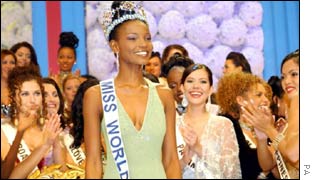 